Схема теплоснабжения муниципального образования Осинниковский городской округ до 2028 года(актуализация на 2022 год)ОБОСНОВЫВАЮЩИЕ МАТЕРИАЛЫГлава 15 Реестр единых теплоснабжающих организаций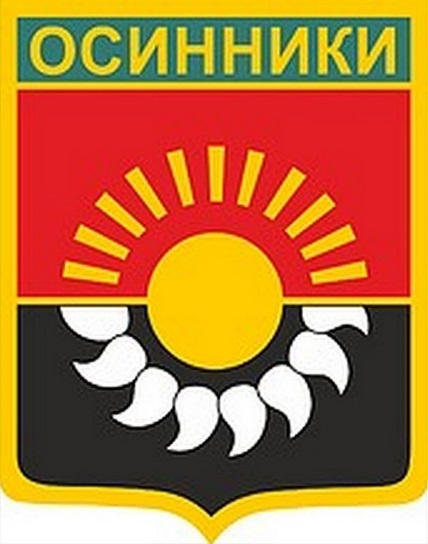 Осинники 2021СОСТАВ ПРОЕКТАОГЛАВЛЕНИЕГлава 15	«Реестр единых теплоснабжающих организаций»	415.1	Реестр систем теплоснабжения, содержащий перечень теплоснабжающих организаций, действующих в каждой системе теплоснабжения, расположенных в границах поселения, городского округа, города федерального значения	415.2	Реестр единых теплоснабжающих организаций, содержащий перечень систем теплоснабжения, входящих в состав единой теплоснабжающей организации	415.3	Основания, в том числе критерии, в соответствии с которыми теплоснабжающая организация определена единой теплоснабжающей организацией	415.4	Заявки теплоснабжающих организаций, поданные в рамках разработки проекта схемы теплоснабжения (при их наличии), на присвоение статуса единой теплоснабжающей организации	815.5	Описание границ зон деятельности единой теплоснабжающей организации (организаций)	815.6	Приложение 1. Заявка о намерении осуществлять функции ЕТО	815.7	Приложение 2. Постановление о ЕТО на территории г.Осинники	9 «Реестр единых теплоснабжающих организаций» Реестр систем теплоснабжения, содержащий перечень теплоснабжающих организаций, действующих в каждой системе теплоснабжения, расположенных в границах поселения, городского округа, города федерального значенияНа территории Осинниковского городского округа функционирует одна теплоснабжающая организация: МКП ОГО «Теплоэнерго».Реестр единых теплоснабжающих организаций, содержащий перечень систем теплоснабжения, входящих в состав единой теплоснабжающей организацииМКП ОГО «Теплоэнерго» эксплуатирует в Осинниковском городском округе следующими источниками тепловой энергии: котельная д/с №8;котельная №3;котельная шк.№7;котельная шк.№16;котельная №2;котельная БИС;котельная ж/д №1;котельная ж/д №2;котельная Тобольская;котельная №3Т;котельная №4Т;котельная №5Т. В отношении МКП ОГО «Теплоэнерго» отсутствуют процедуры ликвидации и банкротства. МКП ОГО «Теплоэнерго» не имеет задолженности по начисленным налогам, сборам и иным обязательным платежам в бюджеты любого уровня. Основания, в том числе критерии, в соответствии с которыми теплоснабжающая организация определена единой теплоснабжающей организациейВ соответствии с «Правилами организации теплоснабжения в Российской Федерации», утвержденными постановлением Правительства РФ от 08.08.2012 N 808 (далее Правила): Статус единой теплоснабжающей организации присваивается теплоснабжающей и (или) теплосетевой организации решением федерального органа исполнительной власти (в отношении городов с населением 500 тысяч человек и более) или органа местного самоуправления (далее - уполномоченные органы) при утверждении схемы теплоснабжения поселения, городского округа. В проекте схемы теплоснабжения должны быть определены границы зон деятельности единой теплоснабжающей организации (организаций). Границы зоны (зон) деятельности единой теплоснабжающей организации (организаций) определяются границами системы теплоснабжения. В случае если на территории поселения, городского округа существуют несколько систем теплоснабжения, уполномоченные органы вправе: определить единую теплоснабжающую организацию (организации) в каждой из систем теплоснабжения, расположенных в границах поселения, городского округа; определить на несколько систем теплоснабжения единую теплоснабжающую организацию. Для присвоения организации статуса единой теплоснабжающей организации на территории поселения, городского округа лица, владеющие на праве собственности или ином законном основании источниками тепловой энергии и (или) тепловыми сетями, подают в уполномоченный орган в течение 1 месяца с даты опубликования (размещения) в установленном порядке проекта схемы теплоснабжения, а также с даты опубликования (размещения) сообщения, указанного в пункте 17 Правил, за- явку на присвоение организации статуса единой теплоснабжающей организации с указанием зоны ее деятельности. К заявке прилагается бухгалтерская отчетность, составленная на последнюю отчетную дату перед подачей заявки, с отметкой налогового органа об ее принятии. Уполномоченные органы обязаны в течение 3 рабочих дней с даты окончания срока для подачи заявок разместить сведения о принятых заявках на сайте поселения, городского округа, на сайте соответствующего субъекта Российской Федерации в информационно- телекоммуникационной сети "Интернет" (далее - официальный сайт). В случае если в отношении одной зоны деятельности единой теплоснабжающей организации подана 1 заявка от лица, владеющего на праве собственности или ином законном основании источниками тепловой энергии и (или) тепловыми сетями в соответствующей зоне деятельности единой теплоснабжающей организации, то статус единой теплоснабжающей организации присваивается указанному лицу. В случае если в отношении одной зоны деятельности единой теплоснабжающей организации подано несколько заявок от лиц, владеющих на праве собственности или ином законном основании источниками тепловой энергии и (или) тепловыми сетями в соответствующей зоне деятельности единой теплоснабжающей организации, уполномоченный орган присваивает статус единой теплоснабжающей организации в соответствии с пунктами 7 - 10 Правил. Критериями определения единой теплоснабжающей организации являются: владение на праве собственности или ином законном основании источниками тепловой энергии с наибольшей рабочей тепловой мощностью и (или) тепловыми сетями с наибольшей емкостью в границах зоны деятельности единой теплоснабжающей организации; размер собственного капитала; способность в лучшей мере обеспечить надежность теплоснабжения в соответствующей системе теплоснабжения. Для определения указанных критериев уполномоченный орган при разработке схемы теплоснабжения вправе запрашивать у теплоснабжающих и теплосетевых организаций соответствующие сведения. В случае если заявка на присвоение статуса единой теплоснабжающей организации подана организацией, которая владеет на праве собственности или ином законном основании источниками тепловой энергии с наибольшей рабочей тепловой мощностью и тепловыми сетями с наибольшей емкостью в границах зоны деятельности единой теплоснабжающей организации, статус единой теплоснабжающей организации присваивается данной организации. Показатели рабочей мощности источников тепловой энергии и емкости тепловых сетей определяются на основании данных схемы (проекта схемы) теплоснабжения поселения, городского округа. В случае если заявки на присвоение статуса единой теплоснабжающей организации поданы от организации, которая владеет на праве собственности или ином закон- ном основании источниками тепловой энергии с наибольшей рабочей тепловой мощностью, и от организации, которая владеет на праве собственности или ином законном основании тепловыми сетями с наибольшей емкостью в границах зоны деятельности единой теплоснабжающей организации, статус единой теплоснабжающей организации присваивается той организации из указанных, которая имеет наибольший размер собственного капитала. В случае если размеры собственных капиталов этих организаций различаются не более чем на 5 процентов, статус единой теплоснабжающей организации присваивается организации, способной в лучшей мере обеспечить надежность теплоснабжения в соответствующей системе теплоснабжения. Размер собственного капитала определяется по данным бухгалтерской отчетности, составленной на последнюю отчетную дату перед подачей заявки на присвоение организации статуса единой теплоснабжающей организации с отметкой налогового органа об ее принятии. Способность в лучшей мере обеспечить надежность теплоснабжения в соответствующей системе теплоснабжения определяется наличием у организации технических возможностей и квалифицированного персонала по наладке, мониторингу, диспетчеризации, переключениям и оперативному управлению гидравлическими и температурными режимами системы теплоснабжения и обосновывается в схеме теплоснабжения. В случае если организациями не подано ни одной заявки на присвоение статуса единой теплоснабжающей организации, статус единой теплоснабжающей организации присваивается организации, владеющей в соответствующей зоне деятельности источниками тепловой энергии с наибольшей рабочей тепловой мощностью и (или) тепловыми сетями с наибольшей тепловой емкостью. Единая теплоснабжающая организация при осуществлении своей деятельности обязана: заключать и исполнять договоры теплоснабжения с любыми обратившимися к ней потребителями тепловой энергии, теплопотребляющие установки которых находятся в данной системе теплоснабжения при условии соблюдения указанными потребителями выданных им в соответствии с законодательством о градостроительной деятельности технических условий подключения к тепловым сетям; заключать и исполнять договоры поставки тепловой энергии (мощности) и (или) теплоносителя в отношении объема тепловой нагрузки, распределенной в соответствии со схемой теплоснабжения; заключать и исполнять договоры оказания услуг по передаче тепловой энергии, теплоносителя в объеме, необходимом для обеспечения теплоснабжения потребителей тепловой энергии с учетом потерь тепловой энергии, теплоносителя при их передаче. Организация может утратить статус единой теплоснабжающей организации в следующих случаях: систематическое (3 и более раза в течение 12 месяцев) неисполнение или ненадлежащее исполнение обязательств, предусмотренных условиями договоров, указанных в пункте 12 Правил. Факт неисполнения или ненадлежащего исполнения обязательств должен быть подтвержден вступившими в законную силу решениями федерального антимонопольного органа, и (или) его территориальных органов, и (или) судов; принятие в установленном порядке решения о реорганизации (за исключением реорганизации в форме присоединения, когда к организации, имеющей статус единой теплоснабжающей организации, присоединяются другие реорганизованные организации, а также реорганизации в форме преобразования) или ликвидации организации, имеющей статус единой теплоснабжающей организации; принятие арбитражным судом решения о признании организации, имеющей статус единой теплоснабжающей организации, банкротом; прекращение права собственности или владения имуществом, указанным в абзаце втором пункта 7 Правил, по основаниям, предусмотренным законодательством Российской Федерации; несоответствие организации, имеющей статус единой теплоснабжающей организации, критериям, связанным с размером собственного капитала, а также способностью в лучшей мере обеспечить надежность теплоснабжения в соответствующей системе теплоснабжения; подача организацией заявления о прекращении осуществления функций единой теплоснабжающей организации. Лица, права и законные интересы которых нарушены по основаниям, предусмотренным абзацем вторым пункта 13 Правил, незамедлительно информируют об этом уполномоченные органы для принятия ими решения об утрате организацией статуса единой теплоснабжающей организации. К указанной информации должны быть приложены вступившие в законную силу решения федерального антимонопольного органа, и (или) его территориальных органов, и (или) судов. Уполномоченное должностное лицо организации, имеющей статус единой теплоснабжающей организации, обязано уведомить уполномоченный орган о возникновении указанных в абзацах третьем - пятом пункта 13 Правил фактов, являющихся основанием для утраты организацией статуса единой теплоснабжающей организации, в течение 3 рабочих дней со дня принятия уполномоченным органом решения о реорганизации, ликвидации, признания организации банкротом, прекращения права собственности или владения имуществом организации. Организация, имеющая статус единой теплоснабжающей организации, вправе подать в уполномоченный орган заявление о прекращении осуществления функций единой теплоснабжающей организации, за исключением случаев, если статус единой теплоснабжающей организации присвоен в соответствии с пунктом 11 Правил. Заявление о прекращении функций единой теплоснабжающей организации может быть подано до 1 августа текущего года. Уполномоченный орган обязан принять решение об утрате организацией статуса единой теплоснабжающей организации в течение 5 рабочих дней со дня получения от лиц, права и законные интересы которых нарушены по основаниям, предусмотренным абзацем вторым пункта 13 Правил, вступивших в законную силу решений федерального антимонопольного органа, и (или) его территориальных органов, и (или) судов, а также получения уведомления (заявления) от организации, имеющей статус единой теплоснабжающей организации, в случаях, предусмотренных абзацами третьим седьмым пункта 13 Правил. Уполномоченный орган обязан в течение 3 рабочих дней со дня принятия решения об утрате организацией статуса единой теплоснабжающей организации разместить на официальном сайте сообщение об этом, а также предложить теплоснабжающим и (или) теплосетевым организациям подать заявку о присвоении им статуса единой теплоснабжающей организации. Подача заявления заинтересованными организациями и определение единой теплоснабжающей организации осуществляется в порядке, установленном в пунктах 5 - 11 Правил. Организация, утратившая статус единой теплоснабжающей организации по основаниям, предусмотренным пунктом 13 Правил, обязана исполнять функции единой теплоснабжающей организации до присвоения другой организации статуса единой теплоснабжающей организации в порядке, предусмотренном пунктами 5 - 11 Правил, а также передать организации, которой присвоен статус единой теплоснабжающей организации, информацию о потребителях тепловой энергии, в том числе имя (наименование) потребителя, место жительства (место нахождения), банковские реквизиты, а также информацию о состоянии расчетов с потребителем. Границы зоны деятельности единой теплоснабжающей организации могут быть изменены в следующих случаях: подключение к системе теплоснабжения новых теплопотребляющих установок, источников тепловой энергии или тепловых сетей, или их отключение от системы теплоснабжения; технологическое объединение или разделение систем теплоснабжения. Сведения об изменении границ зон деятельности единой теплоснабжающей организации, а также сведения о присвоении другой организации статуса единой теплоснабжающей организации подлежат внесению в схему теплоснабжения при ее актуализации. Заявки теплоснабжающих организаций, поданные в рамках разработки проекта схемы теплоснабжения (при их наличии), на присвоение статуса единой теплоснабжающей организацииЗаявок теплоснабжающих организаций на присвоение статуса единой теплоснабжающей организации нет.Описание границ зон деятельности единой теплоснабжающей организации (организаций)Зоны действия МКП ОГО «Теплоэнерго» охватывает всю территорию Осинниковского городского округа.Приложение 1. Заявка о намерении осуществлять функции ЕТО Заявок теплоснабжающих организаций на осуществление функций единой теплоснабжающей организации не предоставлено.НаименованиеПримечание12Том 1. Обосновывающие материалыГлава 1 «Существующее положение в сфере производства, передачи и потребления тепловой энергии для целей теплоснабжения»Глава 2 «Существующее и перспективное потребление тепловой энергии на цели теплоснабжения»Глава 3 «Электронная модель системы теплоснабжения Осинниковского городского округа»Глава 4 «Существующие и перспективные балансы тепловой мощности источников тепловой энергии и тепловой нагрузки потребителей»Глава 5 «Мастер-план развития систем теплоснабжения Осинниковского городского округа»Глава 6 «Существующие и перспективные балансы производительности водоподготовительных установок и максимального потребления теплоносителя теплопотребляющими установками потребителей, в том числе в аварийных режимах»Глава 7 «Предложения по строительству, реконструкции и техническому перевооружению источников тепловой энергии»Глава 8 «Предложения по строительству и реконструкции тепловых сетей»Глава 9 «Предложения по переводу открытых систем теплоснабжения (горячего водоснабжения) в закрытые системы горячего водоснабжения»Глава 10 «Перспективные топливные балансы»Глава 11 «Оценка надежности теплоснабжения»Глава 12 «Обоснование инвестиций в строительство, реконструкцию и техническое перевооружение»Глава 13 «Индикаторы развития систем теплоснабжения городского округа»Глава 14 «Ценовые (тарифные) последствия»Глава 15 «Реестр единых теплоснабжающих организаций»Глава 16 «Реестр проектов схемы теплоснабжения»Глава 17 «Замечания и предложения к проекту схемы теплоснабжения»Глава 18 «Сводный том изменений, выполненных в доработанной и (или) актуализированной схеме теплоснабжения»Том 2. Утверждаемая часть